Szenvedélybetegek Nappali Intézménye és Szenvedélybetegek Alacsonyküszöbű EllátásaTisztelt Lakosság, Iskolák!„A hétköznapi hősöknek is elkél néha egy kis segítség.”A szolgáltatás Célja a szenvedélybetegek, a szer- és viselkedési függőségekkel küzdők és közvetlen környezetük elérése, fogadása, aktuális problémájuk kezelése, a lehetséges járulékos ártalmak csökkentése, a változás ösztönzése és segítése.Feladata elérni azokat az embereket, akik legális és illegális szerhasználati problémával valamint kényszeres viselkedésformákkal, így pl. vásárlási- vagy munkamániával, játékszenvedéllyel, kóros mértékű internethasználattal, evési problémákkal, társfüggőséggel küzdenek, és komplex programmal segítse őket abban, hogy újra teljes értékű életet élhessenek. A segítségnyújtás fő eleme a pszichiáter, pszichológus és szociális munkás szakemberekkel folytatott beszélgetés, melynek során az egyén megismerheti betegsége természetét és a leküzdés módját.Az ellátás igénybevételének módja:Az ellátás a következő településeken akár otthonában is ingyenesen igénybe vehető: Ásotthalom, Balotaszállás, Bordány, Forráskút, Mórahalom, Öttömös, Pusztamérges, Ruzsa, Üllés, Zákányszék, ZsombóKözpont: 6782 Mórahalom, Móradomb körút 40.Intézményvezető: Csótiné Ördög Edit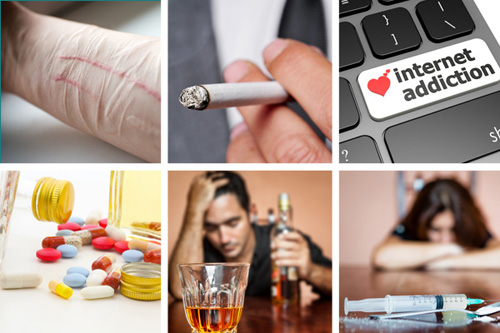 Szakmai vezető: Jakabos BoglárkaMobil: 30/570-4978E-mail: szenvedelybh@hoszkp.hu